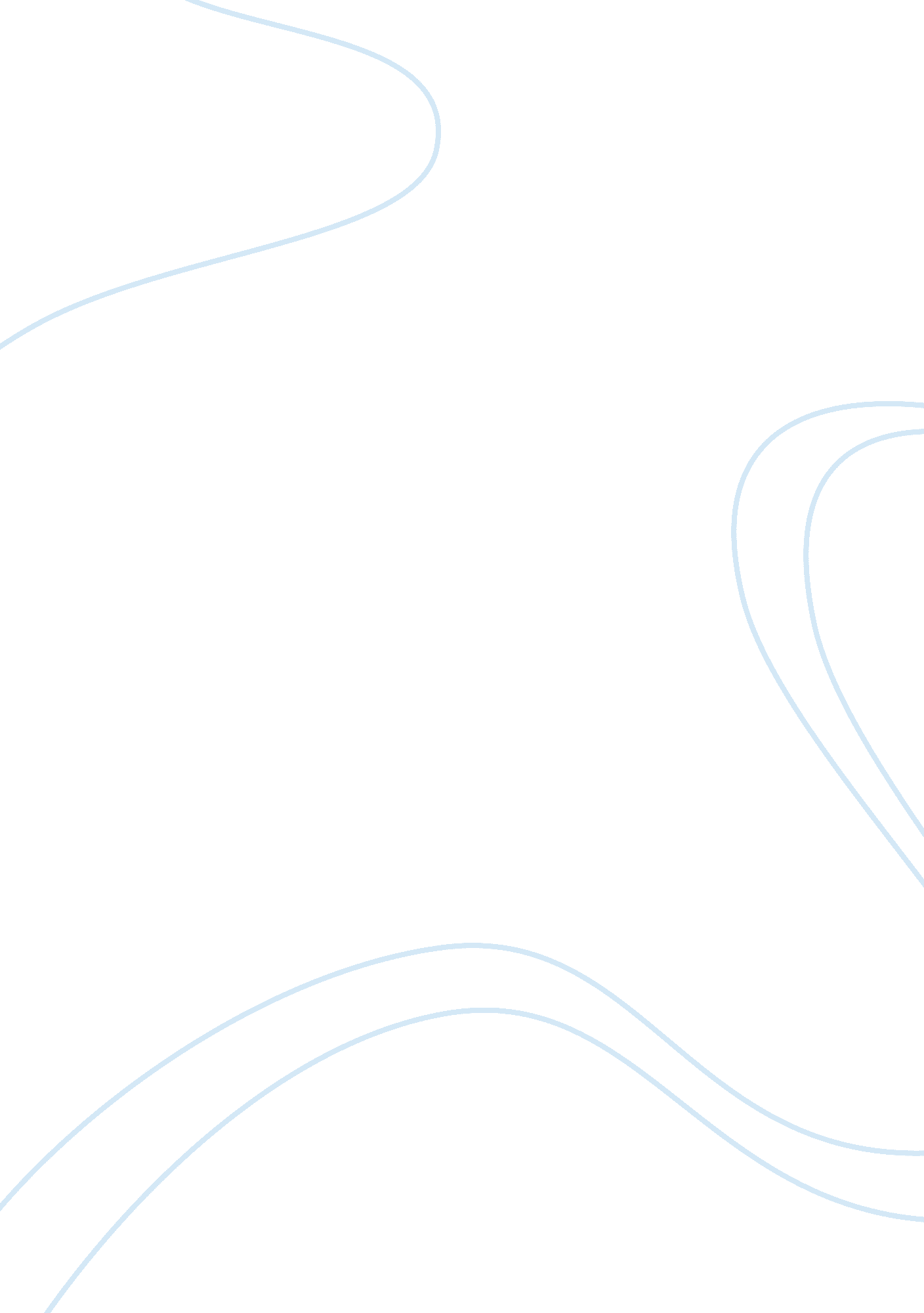 VocabularyLiterature, Russian Literature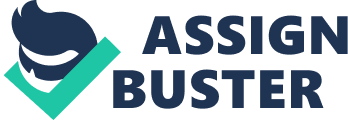 Vocabulary 1. Word: coveted Meaning: very much desired Example: a lot of money Synonym: envy, begrudge Sentence: The winning trophy was very much coveted by the soccer players. 2. Word: bazaar Meaning: market place; sale to benefit a charity Example: china town; in the carnivals Synonym: marketplace, affair, emporium Sentence: My neighbor and I like to go to bazaars in the carnivals. 3. Word: abhor Meaning: strongly hate Example: liars Synonym: loathe, hate, detest Sentence: I abhor when I get yelled to do something. 4. Word: integrity Meaning: honesty or trustworthiness Example: best friends, parents Synonym: honesty Sentence: My best friend and I trust each other with integrity. 5. Word: gorges Meaning: deep valleys with steep sides; ravines Example: grand Canyon Synonym: ravine, cliff Sentence: Last year I and my family visited the biggest gorge on Earth, The Grand Canyon. 6. Word: clamor Meaning: loud uproar Example: screaming for help Synonym: express, verbalize, utter Sentence: The clamor of the community could be heard from miles away. 7. Word: chide Meaning: to scold mildly Example: you scold bad behavior Synonym: lecture, call down Sentence: the teacher chides the student for talking out of place. The Kite Runner Escape from Afghanistan | Amir | Farah Ahmedi | Description | A friend of the son of a servant (Hassan), jealous Pashtun, no integrity, kite fighter, coward, slower and clumsier than Hassan, loved winter break (3 months) wants to be he’s father’s preference. | Is trying to escape from Afghanistan with her mother, determined, brave, disable (one leg), Hazara, compassionate, young (between 14 — 16) | Conflict | Wants approval from Baba. Jealous of father’s attention towards Hassan. | Doesn’t know where to find the bus to Jalalabad. Difficulty to escape with her mother’s asthma and her prosthetic leg. They’re two women in a male world. | How is Ahmedi’s conflict similar to and different from that of Amir’s? Similarities | Differences | They’re in AfghanistanBoth of them are looking for something. | Amir wants his father’s acceptanceFarah wants to seek freedomAmir seeks something for himselfFarah seeks freedom not only for herself but for her mother too. | The Kite Runner Questions Reading Focus Quick Check 1. How do Amir and Hassan prepare for the kite tournament? * 2. What does the kite runner do? What makes Hassan an excellent kite runner? * The kite runners go runs after the kite after it has been cut by the kite fighter. What makes Hassan an excellent kite runner it’s his internal GPS. Read with a Purpose 3. What troubles Amir in his relationship with Hassan? * That Amir’s father treats Hassan equally as he does and that makes him jealous that he does not get his father’s full attention. vocabulary Check 5. Coveted * Very much desired. 6. Integrity * Honesty; trustworthiness. 7. Abhor * Hate; loathe Literary Focus Literary Analysis 8. Analyze Although Amir and Hassan are friends, they inhabit two separate worlds. How are the two boys alike? How are they different? * 9. Infer Amir thinks he sees a change in Hassan’s face as they test each other’s loyalty. What do you think Hassan’s change of expression might signify? * Literary Skills: Characters in Conflict 10. Explain How does Amir’s Conflict with Hassan reflect the historical context of the period? How might the story have been different if Hassan was not the son of Amir’s servant? * Literary Kills Review: Narrator 11. Analyze a narrator is the person who tells a story, usually from his or her own point of view. How might this novel excerpt have been told differently if Hassan were the narrator? How might he describe Amir? * Escape from Afghanistan Questions Reading Focus Quick Check 1. Why must Ahmedi and her mother escape from Afghanistan? Where are they planning to go? * 2. What help do Ahmedi and her mother receive? * They found a family with the same situation and join them in their attempt to cross a mountain. Read with a Purpose 3. Name three challenges the narrator and her mother experience on their journey. How do they overcome each of the challenges? * Farah’s prosthetic leg. She overcomes it by paying attention to her mother’s asthma and taking care of her. * Farah’s mother’s asthma. She overcomes it by having a motivation and determination to escape from Afghanistan and get to Pakistan. * Vocabulary Check 5. Gorges * Ravines 6. Clamor * Loud uproar 7. Chide * To scold or find fault Literary Focus Literary Analysis 8. Evaluate Just before crossing the mountain, Ahmedi says, “ Life is what it is. " What do you think she means? Do you agree with her? * 9. Analyze What character traits does Ahmedi display in this selection? Find details from the text that support your answers. * Bravery, determination, care, strength, motivation, love. Literary Skills: Characters in Conflict 10. Synthesize What conflicts that Ahmedi faces result from the historical situation in Afghanistan at the time? * Literary Kills Review: Narrator 11. Describe A writer’s tone is his or her attitude toward a subject. How would you describe Ahmedi’s tone in this portion of her memoir? Explain. * 